15.2.Bylinyběžné: kopretina, zvonek, šťovík…léčivé: (vyhledej v učebnici na str. 47 a zapiš je sem)jedovaté: (vyhledej v učebnici na str. 47 a zapiš je sem)(Namaluj a popiš obrázek jedné luční byliny. Třeba takhle:)Pampeliška lékařská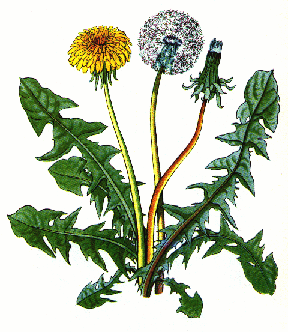 17.2.Živočichové na louceBezobratlí (hmyz)saranče (býložravá)kobylka (všežravá)včela medonosná 	- královna → klade vajíčka (1)- trubci → oplodňují královnu (několik)- dělnice → sbírají pyl, vyrábějí med, krmílarvy, staví plásty…(mnoho)čmelák → opyluje i těžce přístupné květymotýli → opylovači(Vyber si jednoho motýla, namaluj ho sem a napiš jeho jméno. Třeba takhle:)Otakárek fenyklový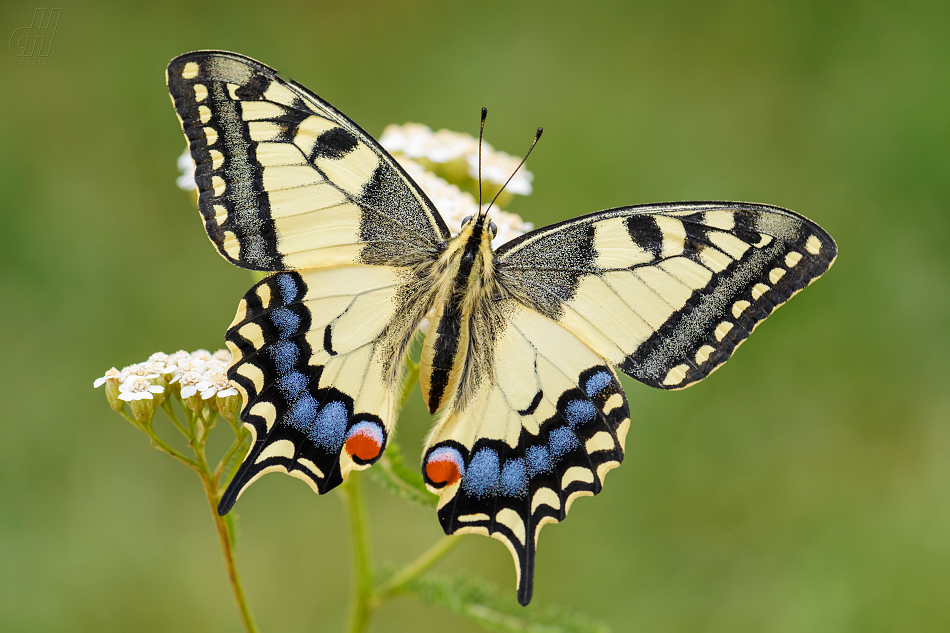 Bělásek zelný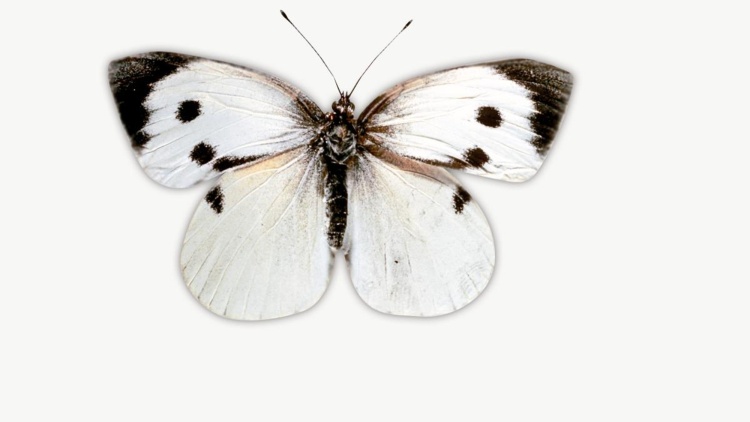 Babočka paví oko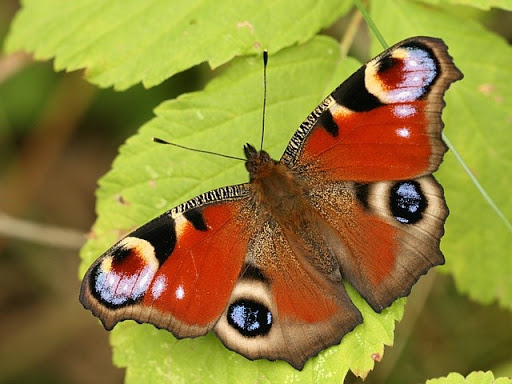 Modrásek jetelový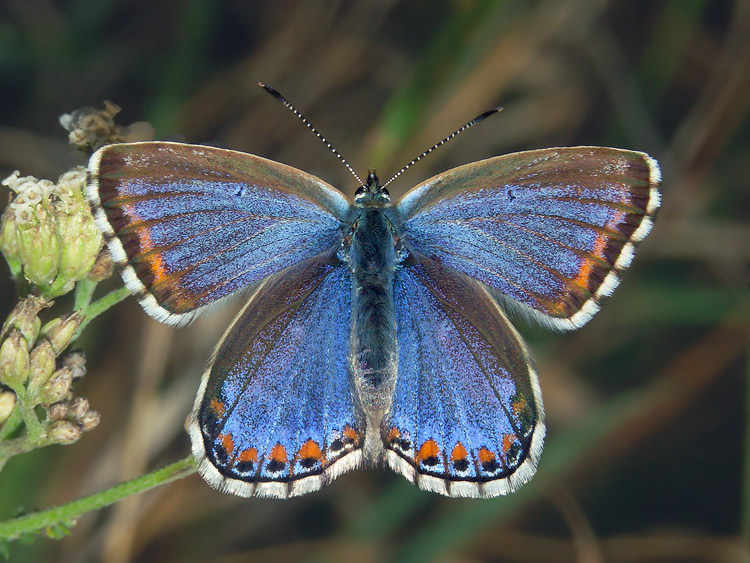 Jasoň červenooký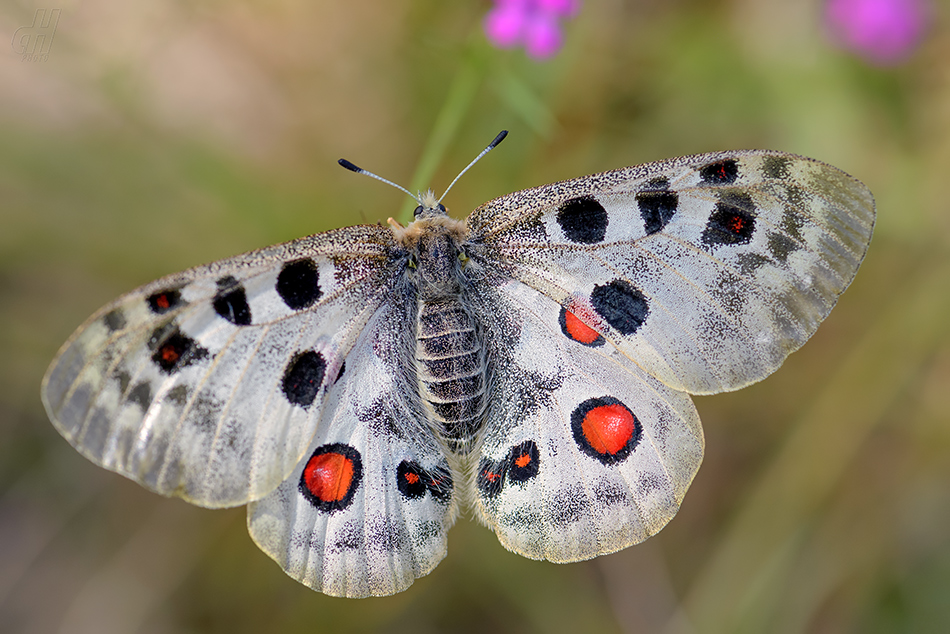 Lišaj smrtihlav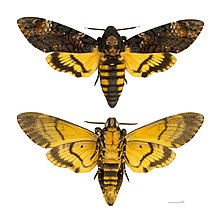 